در نهایت لطفا چند دلیل مبنی بر پژوهشی بودن طرح خود را مرقوم فرمایید.معاونت پژوهشی و ارتباطات علمیمعاونت پژوهشی و ارتباطات علمی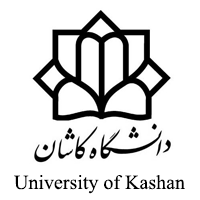 قراردادهای پژوهشینام و نام خانوادگی:نام و نام خانوادگی:نام و نام خانوادگی:کدملی:کدملی:کدملی:کدملی:شماره موبایل:شماره موبایل:شماره موبایل:ایمیل:ایمیل:ایمیل:ایمیل:تحصیلات:تحصیلات:تحصیلات:دانشکده:دانشکده:دانشکده:دانشکده:نام و نام خانوادگی همکار طرح:نام و نام خانوادگی همکار طرح:نام و نام خانوادگی همکار طرح:کد ملی همکار طرح:کد ملی همکار طرح:کد ملی همکار طرح:کد ملی همکار طرح:شماره موبایل همکار طرح :شماره موبایل همکار طرح :شماره موبایل همکار طرح :ایمیل همکار طرح :درصد همکاری :ایمیل همکار طرح :درصد همکاری :ایمیل همکار طرح :درصد همکاری :ایمیل همکار طرح :درصد همکاری :عنوان قرارداد :عنوان قرارداد :عنوان قرارداد :عنوان قرارداد :عنوان قرارداد :عنوان قرارداد :عنوان قرارداد :نوع قرارداد:  پژوهشی                   حمایت از پایان نامه و رساله                             خدمات آزمایشگاهی     مشاوره ای                                 تحقیقاتینوع قرارداد:  پژوهشی                   حمایت از پایان نامه و رساله                             خدمات آزمایشگاهی     مشاوره ای                                 تحقیقاتینوع قرارداد:  پژوهشی                   حمایت از پایان نامه و رساله                             خدمات آزمایشگاهی     مشاوره ای                                 تحقیقاتینوع قرارداد:  پژوهشی                   حمایت از پایان نامه و رساله                             خدمات آزمایشگاهی     مشاوره ای                                 تحقیقاتینوع قرارداد:  پژوهشی                   حمایت از پایان نامه و رساله                             خدمات آزمایشگاهی     مشاوره ای                                 تحقیقاتینوع قرارداد:  پژوهشی                   حمایت از پایان نامه و رساله                             خدمات آزمایشگاهی     مشاوره ای                                 تحقیقاتینوع قرارداد:  پژوهشی                   حمایت از پایان نامه و رساله                             خدمات آزمایشگاهی     مشاوره ای                                 تحقیقاتیقرارداد داخلی                                         قرارداد بین المللی                                     گرنت بین المللیقرارداد داخلی                                         قرارداد بین المللی                                     گرنت بین المللیقرارداد داخلی                                         قرارداد بین المللی                                     گرنت بین المللیقرارداد داخلی                                         قرارداد بین المللی                                     گرنت بین المللیقرارداد داخلی                                         قرارداد بین المللی                                     گرنت بین المللیقرارداد داخلی                                         قرارداد بین المللی                                     گرنت بین المللیقرارداد داخلی                                         قرارداد بین المللی                                     گرنت بین المللینوع سازمان: دولتی                            خصوصینوع سازمان: دولتی                            خصوصینوع سازمان: دولتی                            خصوصیمحرمانگی : محرمانه                      عادینمایش مبالغ(درصورت محرمانه بودن):  بله            خیرمحرمانگی : محرمانه                      عادینمایش مبالغ(درصورت محرمانه بودن):  بله            خیرمحرمانگی : محرمانه                      عادینمایش مبالغ(درصورت محرمانه بودن):  بله            خیرمحرمانگی : محرمانه                      عادینمایش مبالغ(درصورت محرمانه بودن):  بله            خیرمحل تامین اعتبار قرارداد :              مشارکتی                                                کارفرمااعتبارات یک درصد دستگاه های اجرایی استان                  بند ه تبصره 9 قانون بودجهمحل تامین اعتبار قرارداد :              مشارکتی                                                کارفرمااعتبارات یک درصد دستگاه های اجرایی استان                  بند ه تبصره 9 قانون بودجهمحل تامین اعتبار قرارداد :              مشارکتی                                                کارفرمااعتبارات یک درصد دستگاه های اجرایی استان                  بند ه تبصره 9 قانون بودجهمحل تامین اعتبار قرارداد :              مشارکتی                                                کارفرمااعتبارات یک درصد دستگاه های اجرایی استان                  بند ه تبصره 9 قانون بودجهمحل تامین اعتبار قرارداد :              مشارکتی                                                کارفرمااعتبارات یک درصد دستگاه های اجرایی استان                  بند ه تبصره 9 قانون بودجهمحل تامین اعتبار قرارداد :              مشارکتی                                                کارفرمااعتبارات یک درصد دستگاه های اجرایی استان                  بند ه تبصره 9 قانون بودجهمحل تامین اعتبار قرارداد :              مشارکتی                                                کارفرمااعتبارات یک درصد دستگاه های اجرایی استان                  بند ه تبصره 9 قانون بودجهنام کارفرما:نام کارفرما:نام کارفرما:شناسه ملی کارفرما:شناسه ملی کارفرما:شناسه ملی کارفرما:شناسه ملی کارفرما:عنوان فاز:عنوان فاز:مبلغ فاز :مبلغ فاز :درصد فاز:درصد فاز:درصد فاز:تاریخ شروع فاز :تاریخ شروع فاز :تاریخ شروع فاز :تاریخ اتمام فاز:تاریخ اتمام فاز:تاریخ اتمام فاز:تاریخ اتمام فاز:وضعیت فاز: شروع نشده                                       در حال اجرا                                      خاتمه یافتهوضعیت فاز: شروع نشده                                       در حال اجرا                                      خاتمه یافتهوضعیت فاز: شروع نشده                                       در حال اجرا                                      خاتمه یافتهوضعیت فاز: شروع نشده                                       در حال اجرا                                      خاتمه یافتهوضعیت فاز: شروع نشده                                       در حال اجرا                                      خاتمه یافتهوضعیت فاز: شروع نشده                                       در حال اجرا                                      خاتمه یافتهوضعیت فاز: شروع نشده                                       در حال اجرا                                      خاتمه یافته